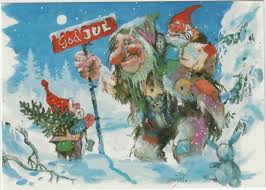 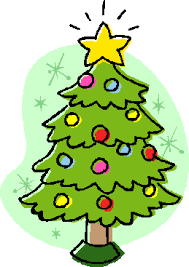 Hei alle foreldre og foresatte Vi har i tiden som har gått lært barna å kjenne, å vi må bare få si det er litt av en gjeng vi har.                                                                                                                              Vi ser at samspillet mellom barna blir mer synlig for hver dag som går og leken de mellom viser mer igjen. De er enda i det vi kaller for en parallell lek det vil si at de leker på siden av hverandre og vil helst ha de samme lekene, derfor øver vi oss på å dele og vente på tur. Dette er veldig vanskelig, noe som er veldig normalt og krever mye trening og veiledning fra oss voksne. Vi ser at barna er trygge og med trygghet følger en fin utvikling. For hver dag kommer det noe nytt, det kan være et barn som starter å gå og kommer med nye ord osv. en veldig kjekk periode for oss voksne å få følge barna Nå skal vi gå inn i juleperioden med mange kjekke dager med både kirkebesøk, Lucia markering med frokost med foreldrene, julebord for barna og nissefest. Når vi skal vi gå på kirkebesøk har vi valgt å ta med de barna som vi tror kan ha litt utbytte av besøket, resten av gjengen blir igjen i barnehagen og finner på noe gøy.  Julebordet for barna skal arrangeres i hele barnehagen, men de store og små avdelingene skal være adskilte dvs. at de store avdelingene samarbeide og de små avdelingene samarbeide. Denne dagen kan barna pynte seg litt ekstra hvis de vil og den pedagogisk leder stiller i kjole.                               Vi skal ha pizza som mat, og sjokoladepudding med vaniljesaus til desser.                                                                                                                                                             Ved Lucia markeringen skal førskolebarna gå i Lucia-tog og dele ut Lussekatter til oss som står og ser på, denne dagen er alle foreldrene invitert til felles frokost som er fra 7.30-9.00 på det store kjøkkenet.                                                                                                                                                                                       Nissefesten kler vi oss ut som nisser, vi går rundt juletre og spiser julegrøt, så kommer Nissen med noe spennende i sekken.Tiden før jul skal vi hver mandag ha felles adventsamling for hele barnehagen på det store kjøkkenet, hver avdeling har ansvar hver sin samling og vi på Småtroll har ansvar 19 desember. Vi vil på denne samlingen dramatisere fortellingen om den julenissen som gledet seg så veldig til jul.                                                             Det var en gang en liten julenisse som gledet seg veldig til jul, akkurat som alle andre julenisser. Men de store julenissene synes at han var altfor liten til å være med å besøke barna. Han blir veldig lei seg, men så finner han på noe lurt…..Juleverksted og baking: Vi skal utover hele desember ha ulike aktiviteter der vi skal lage julegaver, bake osv. Vi har valgt å ikke sette det opp på fastsatte dager fordi ønsker å stå litt fritt over hvilke dager vi gjennomføre disse tingene.Vi gleder oss alle i tiden frem mot jul.     Månedens sag og rim/regle                     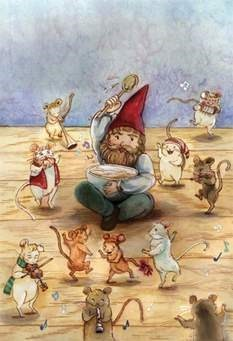 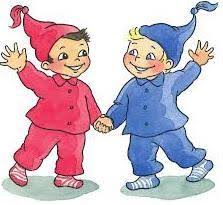 På låven sitter nissen - Jul i Salaby - YouTubeMånedens fortelling/bok: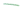 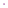 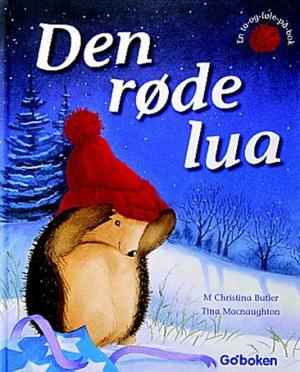 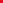 Ha en fin desember og ta vare på hverandre.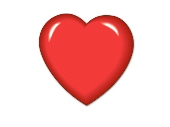 Fra oss alle på Småtroll.UkeMandagTirsdagOnsdagTorsdagFredag4828.11Adventsamling klokken 9.4529.11Kirkebesøk for de største kl.9.00 30.111.2.Julebord for barna med pizza.495.AdventsamlingKlokken 9.456.7.8.Nissefest med grøt så kommer Nissen.9.5012.AdventsamlingKlokken 9.4513.Lucia dag, felles frokost med foreldre kl.7.30-9.0014.15.16.5119.AdventsamlingKlokken 9.4520.21.22.23.5226. 2-juledag27.28.29.30.